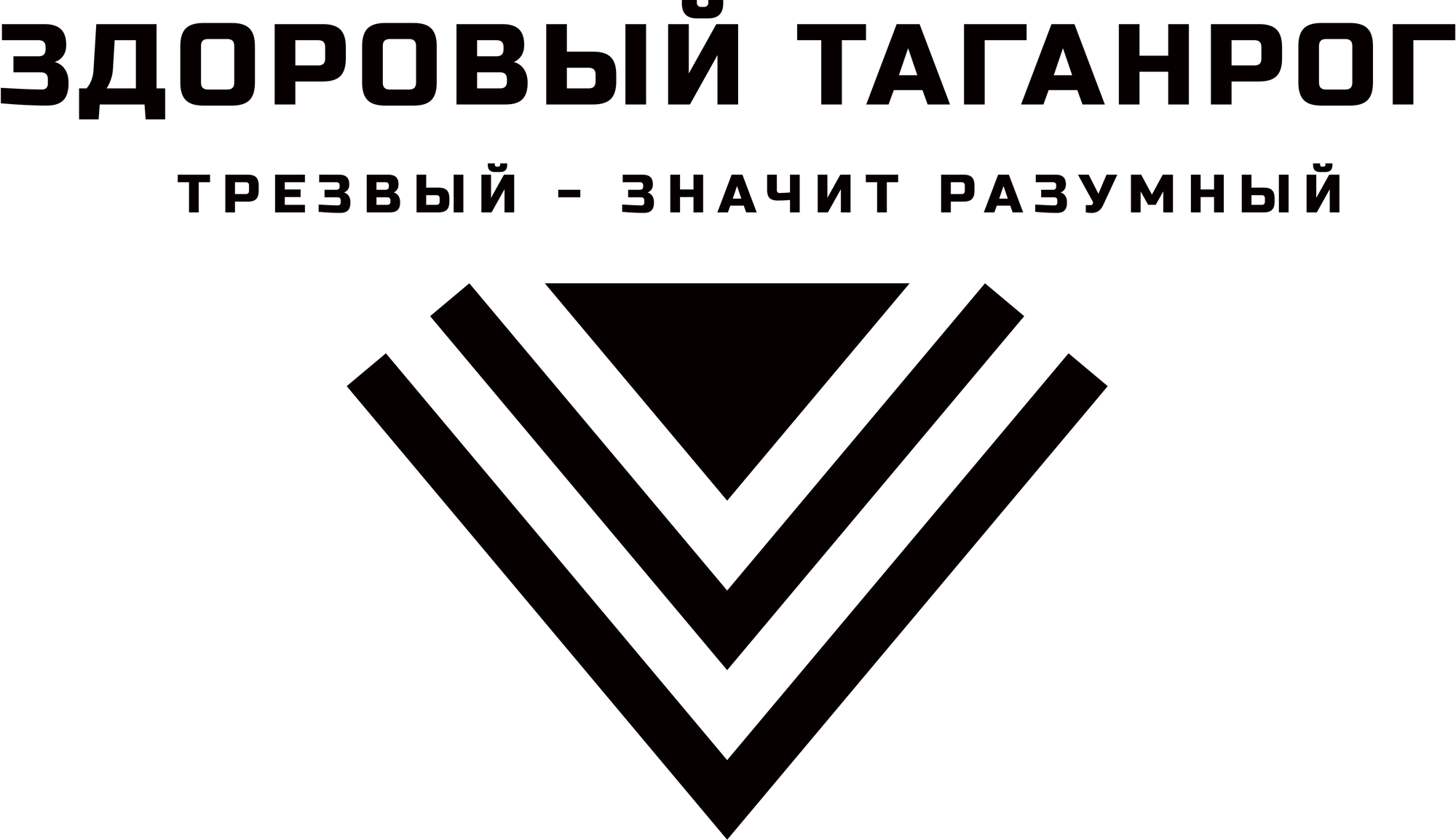 Проект: «Здоровый Таганрог»Автор проекта: Шульгин ИванРуководитель проекта: Шульгин ИванОформление и разработка проекта: РРОКПО ЦМЛ «Движение вверх»Проект реализовывается на платформе ЦМЛ «Движение вверх»Старт проекта 01.03.2022 год в городе ТаганрогОписание проекта:Активисты проекта “Здоровая Россия” при взаимодействии с местными органами власти проводят общественные рейды, направленные на пресечение распития алкогольной продукции и употребления табачных изделий в общественных местах.В приоритете популяризация здорового образа жизни, путем формирования видео-блога и публикации видеоматериала, фиксированного в ходе рейдовЦели проекта:Снизить показатели правонарушений, связанных с распитием алкогольной продукции в общественных местах.Снизить количество актов вандализма, совершаемых в общественных и культурно-исторических местах, а также возле памятников культуры. Пропаганда здорового образа жизни, профилактика правонарушений, связанных с распитием алкогольной продукции и употреблении табачных изделий в определенных местах общественного пользования в г. Таганроге, преимущественно, обладающих туристической привлекательностью.Формирование устойчивого молодежного движения в городе Таганроге, аккумулирующего в себе активную гражданскую позицию.Выработка положительных реакций в обществе к пропаганде здорового образа жизни.Выработка отрицательного отношения в обществе к употреблению алкогольной продукции и табачных изделий.Поднятие авторитета органов власти при взаимодействии.Задачи:Проведение рейдов на территории города Таганрога.Формирование списка общественных мест, подлежащих контролю (по согласованию с администрацией города Таганрога).Формирование команды активистов с определенными компетенциями.Разработка концепции проведения мероприятий.Создание платформы для взаимодействия с органами внутренних, казачества и органов местной администрации.Ведение анализа и отчетности.Создание медиа ресурсов с освещением деятельности.Общие понятия, используемые в настоящем проекте:Команда активистов – группа волонтеров, достигшая 18-ти летнего возраста, прошедшая регистрацию на портале Dobro.ru, обладающая в совокупности набором компетенций, необходимых для проведения рейда.Рейд – реакция, мероприятие, направленное на профилактику употребления алкогольной продукции и табачных изделий в общественных местах, путем диалога между компетентными активистами и правонарушителями.Информационное мероприятие:А) Лекция (видеолекция) – мероприятие, в ходе которого рассказывается о вреде употребления алкоголя и табачной продукции для человека, а также о негативных последствиях для общества.Б) Мероприятие по вовлечению молодежи в ряды активистов проекта “Здоровый Таганрог” или ЦМЛ “Движение вверх”В) Мероприятие по вовлечению молодежи в конкретные виды спорта и определенные секции.  Компетенции команды:* Один волонтёр может обладать несколькими компетенциями.Волонтер (активист) – юрист, то есть активист, отвечающий за доведение юридической информации до субъекта, регулирующей распитие алкогольной продукции в общественных местах Волонтер (рекрутер) – то есть, активист, отвечающий за «рекрутинг» правонарушителей и (или) его спутников посетить организованное информационное мероприятие.Волонтер (силовик) – активист, явно отличающийся от других физическими характеристиками, служит для профилактики возникновения конфликтных ситуаций.Волонтер (психолог) – активист, формально не присутствующий в команде, но в случае неуправляемой ситуации принимающий меры по разрядке обстановки с позиции «случайного прохожего».Волонтер (блогер) – активист, работающий на видеокамеру в целях качественного освящения мероприятий.Волонтер (оператор) – активист, отвечающий за видео-сопровождение.Волонтер (руководитель) – активист, отвечающий за качество проведения рейда и осуществляющий его координацию.Волонтер (сигнализатор) – активист, отвечающий за подачу сигнала в правоохранительные органы в случае возникновения опасности.Основные принципы, которыми руководствуется команда в ходе проведения рейда:Не навреди.Исключены любые виды физического контакта, в том числе связанные с отнятием алкогольной продукции. Отсутствие повышенного тона и ненормативной лексики.Уважение к правонарушителю, желание ему помочь, не прибегнув в критике. 